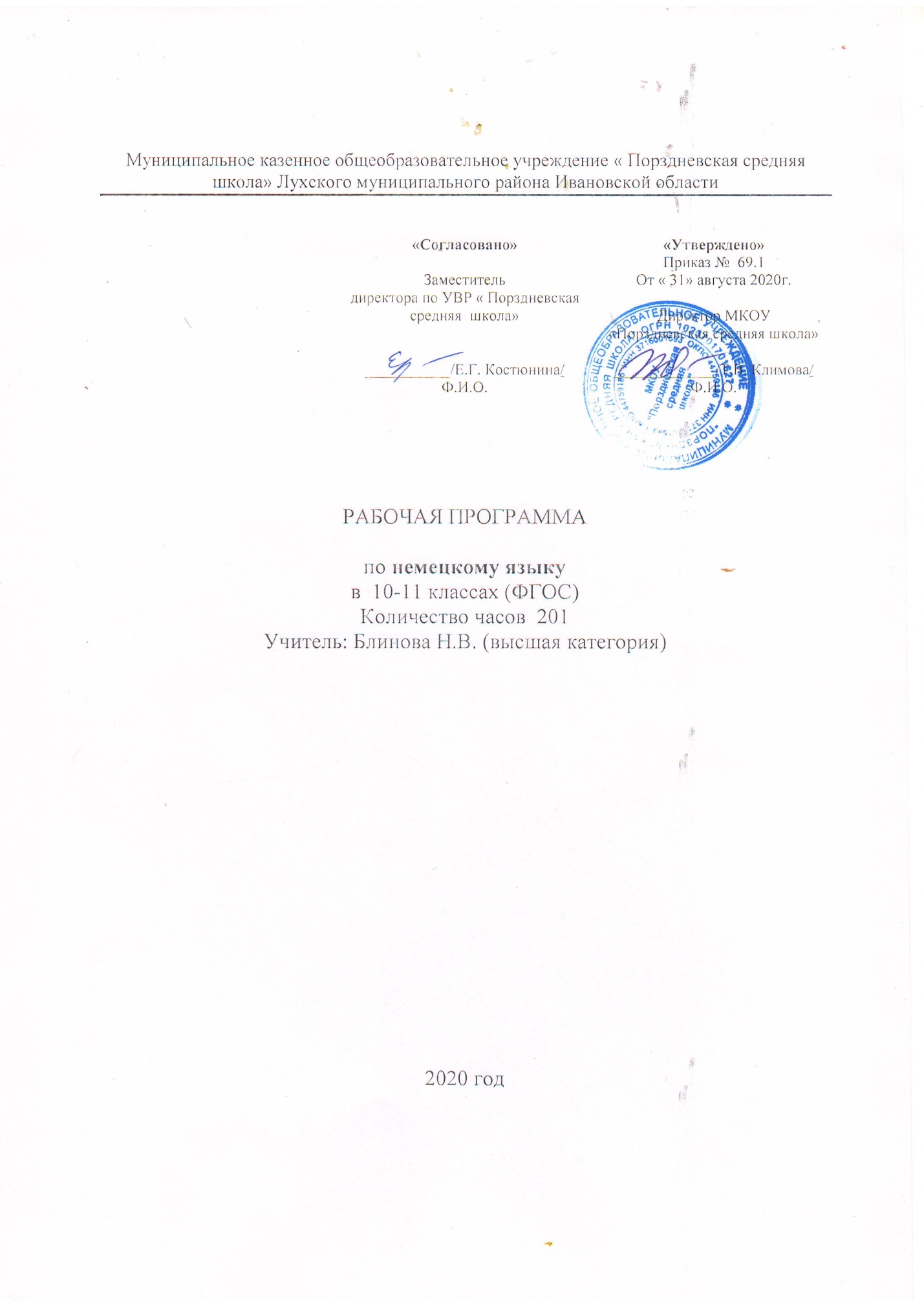 Пояснительная записка  Рабочая программа к учебному курсу «Deutsch» -«Немецкий язык» для 10-11 классов О.А. Радченко, М.А. Лытаевой, О.В. Гутброд составлена в соответствии с требованиями федерального государственного стандарта общего среднего образования и примерной программы по немецкому языку Министерства Образования и науки РФ и на основе авторской программы М.А.  Лытаевой  «Немецкий  язык.  Рабочие  программы.  Предметная  линия  учебников Вундеркинды  Плюс  10-11  класс»  (М.:  Просвещение,  2020г.).             Рабочая программа ориентирована на использование учебно-методического комплекса  Wunderkinderplus  (Вундеркинды +) и включает в себя: 
 Немецкий язык. Рабочие программы. Предметная линия учебников «Вундеркинды Плюс». 10–11 классы – автор М. А. Лытаева;
 Учебник (Lehrbuch – LB) – 10 класс : учебник  для общеобразовательных организаций : базовый и углубленные уровни /  – О.А. Радченко, М.А. Лытаева,О. В. Гутброд.- М.: Просвещение, 2020.–255с.:–ил.-(Вундеркинды Плюс);
 Книга для учителя (Lehrerhandbuch) – 10 класс : учебное  пособие для общеобразовательных организаций : базовый и углубленные уровни / М. А. Лытаева. – М. : Просвещение, 2018. – 226 с.: – .- (Вундеркинды Плюс).;Уровень освоения предмета-базовый.             Сроки реализации программы – 2 годаАвторская программа рассчитана на 3 часа в неделюв учебном плане – 10 класс -102 учебных часа, по 3 часа в неделю (34 учебных недели); 11 класс – 99 учебных часа, по 3 часа в неделю (33 учебных недели). Итого – 201 учебный час. По окончании 11 класса учащиеся сдают единый государственный экзамен по немецкому языку, который является экзаменом по выбору,  поэтому в УМК большое внимание уделяется формированию стратегий для успешного прохождения этого испытания.Выбор данной программы мотивирован следующими ее особенностями: курс имеет коммуникативную направленность, разнообразен; реализуется принцип взаимосвязанного обучения всем видам речевой деятельности при дифференцированном подходе к каждому из них; отражает всю гамму подходов и приемов современной методики; большой  запас  современной  лексики,  большая  часть  которой  предназначена  для рецептивного  усвоения,  упор  делается  на  обучение  средствами  выразительности речи, а также на обучение разговорному языку современной молодежи.Цели и задачи курсаЦель -дальнейшее развитие иноязычной коммуникативной компетенции, формирование умения использовать иностранный язык как средство для получения информации из иноязычных источников в образовательных и самообразовательных целях.Задачи:Формировать готовность обучающихся к саморазвитию и непрерывному образованию; достижение уровня владения иностранным языком,  достаточного для делового общения в рамках выбранного профиля; владение иностранным языком как одним из средств формирования учебно-исследовательских умений, расширения своих знаний в других предметных областях;создавать условия для творческого развития ребёнка; прививать навыки рефлексии и саморефлексии; развивать национальное самосознание наряду с межкультурной толерантностью;создавать ситуации для самореализации личности ребёнка;воспитывать в ребёнке самоуважение;воспитывать сознательное отношение к обучению, умение преодолевать трудности самостоятельно;способствовать формированию чувства успешности;развивать интерес и уважение к культуре, истории, особенностям жизни стран изучаемого языка;раскрывать общеобразовательную и практическую ценность владения несколькими иностранными языкамиФормы организации учебного процесса: на уроках используются организационные формы, нацеливающие школьников распределять работу с соседом по парте, меняться ролями, проверять работу друг друга, выполнять работу в малых группах, брать и давать интервью, выступать в роли гида. В качестве видов контроля выделяются на уровне школы: текущий, промежуточный, итоговый.Текущий контроль за выполнением задач обучения фактически проводится на каждом занятии. Объектами контроля могут быть как виды речевой деятельности (говорение, аудирование, чтение, письмо), так и лексические и грамматические навыки школьников.Промежуточный контроль проводится в конце цепочки уроков, четверти и ориентирован на те же объекты. Он может носить тестовый характер и проводиться в форме контрольных диктантов с грамматическим заданием.Итоговый контроль осуществляется школой в конце каждого учебного года. Проверке главным образом подвергаются умения во всех видах речевой деятельности. Формы текущего, промежуточного и итогового контроля:-тесты (грамматические, лексико -грамматические, тесты по чтению и аудированию),-письменные контрольные работы, -устный опрос, -контроль знания лексики, - также (исходя из возможностей класса) проектная деятельностьПланируемые результаты освоения учебного предмета10 классЛичностные результаты должны отражать:1)российскую  гражданскую  идентичность, патриотизм,  уважение  к  своему  народу, чувства  ответственности  перед  Родиной,  гордости  за  свой  край,  свою  Родину; прошлое   и   настоящее   многонационального   народа   России,   уважение государственных символов (герб, флаг, гимн);2)гражданскую позицию как активного и ответственного члена российского общества, осознающего  свои  конституционные  права  и  обязанности,  уважающего  закон  и правопорядок,  обладающего  чувством  собственного  достоинства,  осознанно принимающего традиционные национальные и общечеловеческие гуманистические и демократические ценности;3)готовность к служению Отечеству, его защите;4)сформированность  мировоззрения,  соответствующего  современному  уровню развития науки и общественной практики, основанного на диалоге культур, а также различных  форм  общественного сознания,  осознание  своего  места  в поликультурном мире;5)сформированность  основ  саморазвития  и  самовоспитания  в  соответствии  с общечеловеческими ценностями и идеалами гражданского общества; готовность и способность к самостоятельной, творческой и ответственной деятельности;6)толерантное    сознание  и  поведение  в  поликультурном  мире,  готовность  и способность вести диалог с другими людьми, достигать в нем взаимопонимания, находить общие цели и сотрудничать для их достижения;7)навыки сотрудничества со сверстниками, детьми младшего возраста, взрослыми в образовательной,  общественно  полезной,  учебно-исследовательской,  проектной  и других видах деятельности;8)нравственное  сознание  и  поведение  на  основе  усвоения  общечеловеческих ценностей;9)готовность  и  способность  к  образованию,  в  том  числе  самообразованию,  на протяжении всей жизни; сознательное отношение к непрерывному образованию как условию успешной профессиональной и общественной деятельности;10)эстетическое отношение к миру, включая эстетику быта, научного и технического творчества, спорта, общественных отношений;11)принятие  и  реализация  ценностей  здорового  и  безопасного  образа  жизни, потребности  в  физическом  самосовершенствовании,  занятиях  спортивно-оздоровительной  деятельностью,  неприятия  вредных  привычек:  курения, употребления алкоголя, наркотиков;12)бережное,  ответственное  и  компетентное  отношение  к  физическому  и психологическому  здоровью,  как  собственному,  так  и  других  людей,  умение оказывать первую помощь;13)осознанный  выбор  будущей  профессии  и  возможностей  реализации  собственных жизненных  планов;  отношение  к  профессиональной  деятельности  как  к возможности  участия  в  решении  личных,  общественных,  государственных, общенациональных проблем;14)сформированность  экологического  мышления,  понимания  влияния  социально-экономических  процессов  на  состояние  природной  и  социальной  среды; приобретение опыта эколого-ориентированной деятельности;15)ответственное  отношение  к  созданию  семьи  на  основе  осознанного  принятия ценностей семейной жизни. Метапредметные результаты должны отражать:1)умение  самостоятельно  определять  цели  деятельности  и  составлять  планы деятельности,  самостоятельно  осуществлять,  контролировать  и  корректировать деятельность; использовать все возможные ресурсы для достижения поставленных целей  и  реализации  планов  деятельности;  выбирать  успешные  стратегии  в различных ситуациях;2)умение  продуктивно  общаться  и  взаимодействовать  в  процессе  совместной деятельности,  учитывать  позиции  других участников  деятельности,  эффективно разрешать конфликты;3)владение  навыками  познавательной,  учебно-исследовательской  и  проектной деятельности,  навыками  разрешения  проблем;  способность  и  готовность  к самостоятельному  поиску  методов  решения  практических  задач,  применению различных методов познания;4)готовность  и  способность  к  самостоятельной  информационно-познавательной деятельности,  включая  умение  ориентироваться  в  различных  источниках информации, критически оценивать и интерпретировать информацию, получаемую из различных источников;5)умение использовать средства информационных и коммуникационных технологий в решении когнитивных, коммуникативных и организационных задач с соблюдением требований  эргономики,  техники  безопасности,  гигиены,  ресурсосбережения, правовых и этических норм, норм информационной безопасности;6)умение определять назначение и функции различных социальных институтов;7)умение самостоятельно оценивать и принимать решения, определяющие стратегию поведения, с учетом гражданских и нравственных ценностей;8)владение  языковыми  средствами –умение  ясно,  логично  и  точно  излагать  свою точку зрения, использовать адекватные языковые средства;9)владение  навыками  познавательной  рефлексии  как  осознания  совершаемых действий и мыслительных процессов, их результатов и оснований, границ своего знания и незнания, новых познавательных задач и средств их достижения.Предметные результатыВ результате изучения учебного предмета «Иностранный язык»на уровне среднего общего образования: выпускник на базовом уровне научится: Коммуникативные умения. Говорение, диалогическая речь:–вести диалог/полилогов ситуациях неофициального общения в рамках изученной тематики;–при помощи разнообразных языковых средств без подготовки инициировать, поддерживать и заканчивать беседу на темы, включённые в раздел «Предметное содержание речи»;–выражать и аргументировать личную точку зрения;–запрашивать информацию и обмениваться информацией в пределах изученной тематики;–обращаться за разъяснениями, уточняя интересующую информацию.Говорение, монологическая речь:–формулировать несложные связные высказывания с использованием основных коммуникативных типов речи (описание, повествование, рассуждение, характеристика) в рамках тем, включённых в раздел«Предметное содержание речи»;–передавать основное содержание прочитанного/увиденного/услышанного;–давать краткие описания и/или комментарии с опорой на нелинейный текст (таблицы ,графики);–строить высказывание на основе изображения с опорой или без опоры на ключевые слова/план/вопросы.Аудирование:–понимать основное содержание несложных аутентичных аудиотекстов различных стилей и жанров монологического и диалогического характера в рамках изученной тематики с четким нормативным произношением;–выборочное понимание запрашиваемой информации из несложных аутентичных аудио текстов различных жанров монологического и диалогического характера в рамках изученной тематики, характеризующихся чётким нормативным произношением.Чтение:–читать и понимать несложные аутентичные тексты различных стилей и жанров, используя основные виды чтения (ознакомительное, изучающее, поисковое/просмотровое) в зависимости от коммуникативной задачи;–отделять в несложных аутентичных текстах различных стилей и жанров главную информацию от второстепенной, выявлять наиболее значимые факты.Письмо:–писать несложные связные тексты по изученной тематике;–писать личное (электронное) письмо, заполнять анкету, письменно излагать сведения о себе в форме, принятой в стране/странах изучаемого языка;–письменно выражать свою точку зрения в рамках тем, включённых в раздел «Предметное содержание речи», в форме рассуждения, приводя аргументы и примеры.Языковые навыкиОрфография и пунктуация:–владетьорфографическиминавыкамиврамкахтем,включённыхвраздел«Предметное содержание речи»;–расставлять в тексте знаки препинания в соответствии с нормами пунктуации.Фонетическая сторона речи:–владеть слухопроизносительными навыками в рамках тем, включенных в раздел «Предметное содержание речи»;–владеть навыкам и ритмико-интонационного оформления речи в зависимости от коммуникативной ситуации.Лексическая сторона речи:–распознавать и употреблять в речи лексические единицы в рамках тем, включённых в раздел «Предметное содержание речи»;–определять принадлежность слов к частям речи по  аффиксам;–догадываться о значении отдельных слов на основе сходства с родным языком, по словообразовательным элементам и контексту;–распознавать и употреблять различные средства связи в тексте для обеспечения его целостности.Выпускник на базовом уровне получит возможность научиться:Коммуникативные умения:Говорение, диалогическая речь:–вести диалог/полилог в ситуациях официального общения в рамках изученной тематики; кратко комментировать точку зрения другого человека;–проводить подготовленное интервью, проверяя и получая подтверждение какой-либо информации;–обмениваться информацией, проверять и подтверждать собранную фактическую информацию.Говорение, монологическая речь:–резюмировать прослушанный/прочитанный текст;–обобщать информацию на основе прочитанного/прослушанного текста.Аудирование:–полно и точно воспринимать информацию в распространённых коммуникативных ситуациях;–обобщать прослушанную информацию и выявлять факты в соответствии с поставленной задачей/вопросом.Чтение:–читать и понимать несложные аутентичные тексты различных стилей и жанров и отвечать на ряд уточняющих вопросов.Письмо:–писать краткий отзыв на фильм, книгу или пьесу.Языковые навыки,фонетическая сторона речи:–произносить звуки немецкого языка чётко, с естественным произношением, не допуская ярко выраженного акцента.Орфография и пунктуация:–владеть орфографическими навыками;–расставлять в тексте знаки препинания в соответствии с нормами пунктуации.Лексическая сторона речи:–использовать фразовые глаголы по широкому спектру тем, уместно употребляя их в соответствии со стилем речи;–узнавать и использовать в речи устойчивые выражения и фразы.Социокультурная компетенция:Ученикам предоставляется возможность:–несколько расширить и систематизировать страноведческие знания, касающиеся страны изучаемого языка, особенностей культуры народа - носителей данного языка;–лучше осознать явления своей действительности, своей культуры, путем сравнения их с иной действительностью и иной культурой;–развивать умения представлять свою страну в процессе межличностного межкультурного общения;–совершенствовать умения адекватно вести себя в процессе официального и неофициального общения, соблюдая этику межкультурного общения;–проявлять толерантность к необычным проявлениям иной культуры, к особенностям менталитета носителей изучаемого языка.Компенсаторная компетенция:- создаются условия для развития умений выходить из положения при дефиците языковых средств, а именно:–умение использовать переспрос, просьбу повторить сказанное, а также использовать словарные замены с помощью синонимов, описания понятия в процессе непосредственного устно-речевого общения;–умение пользоваться языковой и контекстуальной догадкой при чтении и аудировании, прогнозировать содержание текста по заголовку, началу текста;–использовать текстовые опоры (подзаголовки, сноски, комментарии и др.);–игнорировать лексические и другие трудности при установке на понимание основного содержания текста в процессе опосредованного общения.Учебно-познавательная компетенция:–умение осуществлять поиск необходимой информации, использовать справочную литературу, в том числе словари (толковые, энциклопедии);–умение обобщать информацию, фиксировать еѐ, например, в форме тезисов, ключевых слов;–умение выделять основную нужную информацию из различных источников, списывать/ выписывать её;–умение использовать новые информационные технологии.Специальные учебные умения:–умение интерпретировать языковые средства, отражающие особенности иной культуры;–умение пользоваться двуязычным словарем;–умение использовать выборочный перевод в целях уточнения понимания иноязычного текста11 классВ результате изучения учебного предмета «Немецкий язык» на уровне среднего общего образования: Выпускник на базовом уровне научится:Коммуникативные уменияГоворение, диалогическая речьвести диалог/полилог в ситуациях неофициального общения в рамках изученной тематики;при помощи разнообразных языковых средств без подготовки инициировать ,поддерживать и заканчивать беседу на темы, включенные в раздел «Предметное содержание речи»;выражать и аргументировать личную точку зрения;запрашивать информацию и обмениваться информацией в пределах изученной тематики;обращаться за разъяснениями, уточняя интересующую информацию. Говорение, монологическая речьформулировать несложные связные высказывания с использованием основных коммуникативных типов речи (описание, повествование, рассуждение, характеристика) в рамках тем, включенных в раздел «Предметное содержание речи»;передавать основное содержание прочитанного/увиденного/услышанного;давать краткие описания и/или комментарии с опорой на нелинейный текст (таблицы графики);строить высказывание на основе изображения с опорой или без опоры на ключевые слова/план/вопросы. Аудированиепонимать основное содержание несложных аутентичных аудиотекстов  различны стилей и жанров монологического и диалогического характера в рамках изученной тематики с четким нормативным произношением;выборочное понимание запрашиваемой информации из несложных аутентичных аудиотекстов различных жанров монологического и диалогического характера в рамках изученной тематики, характеризующихся четким нормативным произношением.Чтениечитать и понимать несложные аутентичные тексты различных стилей и жанров, используя основные виды чтения (ознакомительное, изучающее, поисковое/просмотровое) в зависимости от коммуникативной задачи;отделять в несложных аутентичных текстах различных стилей и жанров главную информацию от второстепенной, выявлять наиболее значимые факты. Письмописать несложные связные тексты по изученной тематике;писать личное (электронное) письмо, заполнять анкету, письменно излагать сведения о себе в форме, принятой в стране/странах изучаемого языка;письменно выражать свою точку зрения в рамках тем, включенных в раздел «Предметное содержание речи», в форме рассуждения, приводя аргументы и примерыЯзыковые навыкиОрфография и пунктуациявладеть   орфографическими   навыками   в   рамках   тем,   включенных  в   раздел «Предметное содержание речи»;расставлять в тексте знаки препинания в соответствии с нормами пунктуации.Фонетическая сторона речивладеть   слухопроизносительными   навыками   в   рамках   тем,   включенных   в   раздел «Предметное содержание речи»;владеть   навыками   ритмико-интонационного   оформления   речи   в   зависимости   от коммуникативной ситуации.Лексическая сторона речираспознавать и употреблять в речи лексические единицы в рамках тем, включенных в раздел «Предметное содержание речи»;распознавать и употреблять в речи наиболее распространенные глаголы;определять   принадлежность   слов   к   частям   речи   по   аффиксам:   префиксы существительных и глаголов: vor-, mit-; суффиксы существительных: -chen, -in, -er, -ung, -heit, -keit, -schaft, -or, -um, -ik, - e; -ler, -ie; суффиксы прилагательных: -ig, -lich, -isch, -los, -sam, -bar; отрицательный префикс un-.догадываться о значении отдельных слов на основе сходства с родным языком, по словообразовательным элементам и контексту;распознавать и употреблять различные средства связи в тексте для обеспечения его целостности.Грамматическая сторона речиоперировать в процессе устного и письменного общения основными синтактическими конструкциями в соответствии с коммуникативной задачей;употреблять в речи различные коммуникативные типы предложений: утвердительные, вопросительные (общий, специальный, альтернативный, разделительный вопросы), отрицательные, побудительные (в утвердительной и отрицательной формах);употреблять в речи распространенные и нераспространенные простые предложения, в том числе с несколькими обстоятельствами, следующими в определенном порядке;употреблять в речи сложносочиненные предложения с союзами und, aber, denn ,deshalb, darum, nicht nur, sondern auch;употреблять в речи сложноподчиненные предложения: с придаточными дополнительными с союзами dass, ob и др.; вопросительными словами wer, was, wann и др.; причины с союзами weil, da; условными с союзом wenn; времени с союзами wenn, als, nachdem; определительными с относительными местоимениями die, der,dаs; цели с союзом damit;владеть способами выражения косвенной речи, в том числе косвенным вопросом с союзом ob, без использования форм сослагательного наклонения;владеть различными средствами связи в тексте для обеспечения его целостности, втом числе с помощью наречий zuerst, dann, nachher, zuletzt и др.;употреблять в речи сложноподчиненные предложения со всеми типами придаточных, в том числе с использованием местоименных наречий worűber, wofűr, womit в ролисоюзов;употреблять в речи условные предложения реального и нереального характера;употреблять в речи предложения с конструкцией Ich wünsche, dass ...;употреблять в речи предложения с конструкцией so..., dass ... (Ich war so beschäftigt,dass... );употреблять в речи конструкции с герундием;употреблять в речи конструкции с инфинитивом;использовать косвенную речь;использовать в речи глаголы в наиболее употребляемых временных формах: употреблять в речи страдательный залог в формах наиболее используемых времен: употреблять в речи различные грамматические средства для выражения будущего времени;употреблять в речи модальные глаголы и их эквиваленты;согласовывать времена в рамках сложного предложения в плане настоящего и прошлого;употреблять в речи имена существительные в единственном числе и во множественном числе, образованные по правилу, и исключения;употреблять в речи определенный/неопределенный/нулевой артикль;употреблять в речи модальные наречия doch, sicher, bestimmt;употреблять в речи местоименные наречия (worüber, darüber, womit, damit);употреблять в речи местоимения: личные, притяжательные, указательные ,неопределенные (jemand, niemand), неопределенно-личные (man);употреблять в речи имена прилагательные в положительной, сравнительной и превосходной степенях, образованные по правилу, и исключения;употреблять в речи наречия в положительной, сравнительной и превосходной степенях, а также наречия, выражающие количество и наречия, выражающие время;употреблять предлоги, выражающие направление движения, время и место действия, в том числе предлоги, имеющие двойное управленияВыпускник на базовом уровне получит возможность научиться:Коммуникативные уменияГоворение, диалогическая речьвести   диалог/полилог   в   ситуациях   официального   общения   в   рамках   изученной тематики; кратко комментировать точку зрения другого человека;проводить подготовленное интервью, проверяя и получая подтверждение какой-либо информации;обмениваться информацией, проверять и подтверждать собранную фактическую информацию.Говорение, монологическая речьрезюмировать прослушанный/прочитанный текст;обобщать информацию на основе прочитанного/прослушанного текста.Аудированиеполно и точно воспринимать информацию в распространенных коммуникативных ситуациях;обобщать   прослушанную   информацию   и   выявлять   факты   в   соответствии   с поставленной задачей/вопросом.Чтениечитать и понимать несложные аутентичные тексты различных стилей и жанров и отвечать на ряд уточняющих вопросов.Письмо- писать краткий отзыв на фильм, книгу или пьесу.Языковые навыкиФонетическая сторона речипроизносить   звуки  немецкого   языка   четко,   естественным   произношением,   не допуская ярко выраженного акцента.Орфография и пунктуациявладеть орфографическими навыками;расставлять в тексте знаки препинания в соответствии с нормами пунктуацииЛексическая сторона речииспользовать типовые глаголы по широкому спектру тем, уместно употребляя их в соответствии со стилем речи;узнавать и использовать в речи устойчивые выражения и фразы Грамматическая сторона речииспользовать   в   речи   модальные   глаголы   для   выражения   возможности   или вероятности в прошедшем времени ;употреблять   в   речи   структуру   haben/sein  +  zu  +  Infinitiv    как   эквивалент страдательного залога;употреблять употреблять в речи времена Perfekt,в речи все формы страдательного залога;  Plusguamperfekt;употреблять в речи условные предложения нереального характера (Konjunktiv I-II);употреблять в речи предложения с двойными союзными конструкциями;использовать   широкий   спектр   союзов   для   выражения   противопоставления   и различия в сложных предложенСодержание учебного курса10 классОсновные содержательные линии:• коммуникативные умения в основных видах речевой деятельности: аудировании, говорении, чтении и письме;• языковые навыки пользования лексическими, грамматическими, фонетическими и орфографическими средствами языка;• социокультурная осведомлённость и умения межкультурного общения;• общеучебные и специальные учебные умения, универсальные учебные действия. Главной содержательной линией является формирование и развитие коммуникативной компетенции в совокупности с речевой и языковой компетенцией. Уровень развития коммуникативной компетенции выявляет уровень овладения речевыми навыками и языковыми средствами второго иностранного языка на данном этапе обучения, а также уровень развития компенсаторных навыков, необходимых при овладении вторым иностранным языком. В свою очередь, развитие коммуникативной компетенции неразрывно связано с социокультурной осведомлённостью учащихся. Все указанные содержательные линии находятся в тесной взаимосвязи и единстве учебного предмета «Иностранный язык»Предметное содержание речи.1. Увлечения и интересы, связь с предыдущими поколениями. Географическое положение климат, население, крупные города, достопримечательности. Путешествие по своей стране и за рубежом. Изучение иностранных языков2. Общение в семье и в школе. Образование и профессии3. Общение в семье и в школе. Семейные традиции. Домашние обязанности. Связь с предыдущими поколениями. Отношения поколений в семье. Семейные истории. Переписка с друзьями .Система ценностей.4. Развитие языка. Диалекты. Молодёжный сленг. Выдающиеся личности, повлиявшие на развитие культуры и науки России и стран изучаемого языка5. Прогресс в науке. Современные профессии .Образование и профессии. Новые информационные технологии. Робототехника.6. Энергосбережение. Последствия изменения климата. Деятельность различных организаций по защите окружающей среды. Общество потребления. Природные ресурсы. Возобновляемые источники энергии. Изменение климата и глобальное потепление7. Географическое положение, климат, население, крупные города, достопримечательности .Политические и экономические системы. Выдающиеся личности в истории стран изучаемого языка.8. Новые информационные технологии. Изучение иностранных языков. Общество потребления. Здоровый образ жизни. Дистанционное образование. Развитие языка.9. Здоровый образ жизни. Увлечения и интересы. Активный отдых. Экстремальные виды спортаОтпуск и каникулыРазные способы проведения каникул. Летние развлечения. Какие недостатки и преимущества имеют разные виды отдыха? Подготовка к путешествию. Что важно сделать при планировании отдыха? Мой летний отдых, рассказы о путешествиях. Обсуждение с друзьями вариантов летнего отдыха, выбор оптимального направления для летнего отдыха. Отпуск без родителей: плюсы и минусы. Какие страны выбирают для отдыха жители России и Германии? Проект: написание туристического проспекта о своем регионе для немецких туристов. Самостоятельная работа по теме «Отпуск и каникулы»Школа и школьная жизньШкольная система в Германии. Типы школ. Каким образом немецкие школьники выбирают индивидуальную траекторию обучения? Почему школьникам нравится и не нравится учиться? Каким образом можно  проявлять свою активную общественную позицию в школе? Старшая ступень в гимназии. Особенности учебного процесса. Мобильные телефоны в средней школе: за и против. Проект: Брошюра о своей школе на немецком языке. Самостоятельная работа по теме «Школа и школьная жизнь»Подготовка к итоговому государственному экзамену Выполнение заданий раздела «Аудирование» и «Говорение» (подготовка к ЕГЭ). Выполнение заданий раздела «Чтение» (подготовка к ЕГЭ). Выполнение заданий раздела «Лексика и грамматика» (подготовка к ЕГЭ). Выполнение заданий раздела «Письмо» (подготовка к ЕГЭ)Моя семьяОтношения родителей и детей. Оценка своих чувств. Родители о детях. Что обе стороны желают изменить в своих отношениях? Черты характера. Какими бы хотели видеть друг друга дети и родители? Какие качества являются для них определяющими? Кто является примером для немецкой молодѐжи? Сослагательное наклонение: конъюнктив II. Какие отношения складываются между братьями и сестрами? Каким образом можно наладить отношения в семье? Что такое семейная конференция и как совместное проведение времени способствует взаимопониманию? Какой ты видишь свою собственную семью? Представители известных семейств. Повторение по теме «Моя семья».Мир книг Почему чтение важно для развития личности? По каким причинам молодежь (не)читает книги? Как можно мотивировать своих друзей к чтению? Какие книги популярны среди немецкой молодежи? Какие существуют литературные жанры? Чем они характеризуются? Где молодые люди обычно читают? Сказки братьев Гримм. Воспоминание о детстве. Придаточные относительные предложения. Самостоятельная работа по теме «Мир книг»Подготовка к итоговому государственному экзамену Выполнение заданий раздела «Чтение» (подготовка к ЕГЭ). Выполнение заданий раздела «Лексика и грамматика» (подготовка к ЕГЭ). Выполнение заданий раздела «Аудирование» (подготовка к ЕГЭ). Выполнение заданий раздела «Письмо» (подготовка к ЕГЭ).Научно-технический прогресс Какие известные и важные изобретения были сделаны немецкими учеными. Как используются эти изобретения сейчас? Какие преимущества имеет научно-технический прогресс? Обмен мнениями: какое изобретение оказало наибольшее влияние на развитие общества. Как помогает компьютер осуществлять работу в офисе? Генные технологии. Их виды и особенности. Какое влияние оказывает развитие генной инженерии на организм человека: плюсы и минусы. Проект: постеры,  посвященные российским и немецким лауреатам Нобелевской премии. Повторение по теме «Научно-технический прогресс»..Изменения климата и его последствияКакие основные последствия загрязнения окружающей среды вы можете назвать? Из-за каких действий человека это происходит? Что такое парниковый эффект? Что является его причиной и следствием? Деятельность    природоохранных организаций. Участие молодежи в проектах природоохранных организаций. Что нужно сделать в быту для охраны окружающей среды. Как можно охранять окружающую среду каждый день. Акции по защите окружающей среды в Германии и России. Самостоятельная работа по теме «Изменения климата и его последствия»Подготовка к итоговому государственному экзамену Выполнение заданий раздела «Чтение» (подготовка к ЕГЭ). Выполнение заданий «Аудирование» (подготовка к ЕГЭ). Выполнение заданий раздела «Говорение» (подготовка к ЕГЭ)Германия тогда и сейчасОсновные события Второй мировой войны. Разделение Германии после ВОВ. Различие послевоенного развития Западной и Восточной Германии. Падение Берлинской стены. Какие чувства оно вызвало? Политическая система Германии. Основные ветви власти. Участие молодежи Германии в политической жизни. Немецкие бренды. Проект: сравнительный анализ политических систем Германии, Австрии, Швейцарии и России. Повторение по теме «Германия тогда и сейчас». Цифровые средства информации Какими электронными устройствами пользуются молодые люди в Германии и России. С какой целью молодые люди пользуются электронными устройствами? Зачем молодые люди используют Интернет? Телефон или смартфон? Какие новые функции важнее, чем телефонные разговоры? Для чего используются приложения в смартфонах. Какие приложения кажутся вам наиболее полезными? Компьютер и Интернет в школе: за и против. Какие проблемы могут быть связаны с использованием электронных устройств. Проект: возможности Интернета для самостоятельного изучения иностранных языков. Самостоятельная работа по теме «Цифровые средства информации»Подготовка к итоговому государственному экзамену Выполнение заданий раздела «Чтение» (подготовка к ЕГЭ). Выполнение заданий раздела «Лексика и грамматика» (подготовка к ЕГЭ). Выполнение заданий раздела «Аудирование» (подготовка к ЕГЭ). Выполнение заданий раздела «Письмо» (подготовка к ЕГЭ).Свободное время с пользойЧем занимаются молодые люди в Германии в свободное время? Интересные хобби и кружки. Где можно интересно отметить окончание 10 класса? Обмен мнениями и предложение вариантов праздника. Чем охотнее занимаются молодежь и люди в возрасте. Есть ли отличия? Необычные способы времяпрепровождения юношей и девушек. Экстремальные виды спорта. Плюсы и минусы. Нужно ли запретить молодым людям заниматься экстремальными видами спорта? Хобби типичные для мужчин и женщин. Может девушка быть успешной в необычном для нее увлечении? Повторение по теме «Цифровые средства информации». Итоговый тренинг к итоговому государственному экзаменуВыполнение заданий раздела «Аудирование» (подготовка к ЕГЭ). Выполнение заданий раздела «Чтение» (подготовка к ЕГЭ). Выполнение заданий раздела «Лексика и грамматика». Выполнение заданий раздела «Письмо» (подготовка к ЕГЭ). Выполнение заданий раздела «Говорение» (подготовка к ЕГЭ)Итоговая контрольная работаИтоговый урок11 классТема 1.Kulturreisen. Культурные путешествияСодержание темы: общение с друзьями и знакомыми. Переписка с друзьями. Путешествие по своей стране и за рубежом .Увлечения и интересы. Образовательные поездки. Географическое положение, климат, население, крупные города, достопримечательности. Путешествие по своей стране и за рубежом. Праздники и знаменательные даты в различных странах мира. Диалекты. Декоративно-прикладное искусствоЛексика: путешествия на различных видах транспорта, малые народы Германии и России, путешествие по железной дороге и на самолете (речевые клише)Грамматика:  косвенный вопрос. Повелительное наклонениеФонетика/Орфография: чтение географических названийСтрановедение:  малые народы Германии и России, их культура и быт. История русских немцев. Великие немцы из России. Типично немецкое и типично русское. Путешествие по железной дороге в германии (правила)Тема 2. Internationale Projekte. Международные проектыСодержание темы: Знаменитые природные заповедники России и мира. Экотуризм. Космос. Развитие города и регионов. Иностранные языки в профессиональной деятельности и для повседневного общения. Увлечения и интересы. Образовательные поездки.Лексика :международное взаимодействие, международный обмен, экологические проектыГрамматика:  глаголы с управлением. Относительные местоименияФонетика/Орфография: чтение сложных слов. УдарениеСтрановедение:  российско-германские проекты. Международные обмены. Межкультурное взаимодействиеТема3.Was ist Kunst? ИскусствоСодержание темы: Увлечения и интересы. Молодежные субкультуры. Классическое и современное искусство. Изобразительные (живопись, архитектура, скульптура, графика) и неизобразительные виды искусства (музыка, театр, кино, хореография). Мода и дизайн как часть культуры. Альтернативные виды искусстваЛексика: искусство: виды и жанры, описание картины, отношение к предметам искусства. Как влияет искусство на человекаГрамматика:  сравнительные придаточные предложенияФонетика/Орфография: интонация в сложных предложенияхСтрановедение: отношения в семьях Германии и России. Примеры для подражания. Информация об известных семьях.  Статистические данныеТема4.Freundschaft und Liebe. Любовь и дружбаСодержание темы: Круг друзей. Дружба и любовь   .Общение с друзьями и знакомыми. Переписка с друзьями. Выдающиеся личности в истории  стран изучаемого языкаЛексика: взаимоотношения, качества личности, любовь и дружбаГрамматика:  придаточные предложения. ПовторениеФонетика/Орфография: чтение сложных словСтрановедение:  биография Клары Шуман. Отношение немецких подростков к любви и дружбеТема5.Gesunde Lebensweise. Здоровый образ жизниСодержание темы :Здоровый образ жизни.  Болезни и симптомы. Поход к врачу. Активный отдых. Правильное питание. Современные тенденции в заботе о здоровье: йога, вегетарианство, фитнесЛексика :здоровое питание, распорядок дня, эффективное распределение времени, спортГрамматика:  союзы statt …zu, ohne… zu, um…zuФонетика/Орфография:  чтение названий продуктов питания и блюдСтрановедение: как питаются немецкие молодые люди. Пирамида питанияТема6.Mode und Schönheit. Мода и красотаСодержание темы: Мода и дизайн как часть культуры. Увлечения и интересы. Общество потребления. Образование и профессииЛексика:предметы одежды, характеристика внешнего вида, покупки в магазине и обмен, профессия дизайнера, школьная формаГрамматика:  склонение и степени сравнения прилагательныхФонетика/Орфография:  чтение интернациональных и заимствованных слов (предметы одежды)Страноведение:  модные стили. Известные и молодые дизайнеры. Национальная одеждаТема7. Konsum und Geld. Деньги и общество потребленияСодержание темы: Общество потребления. Деньги, покупки.   Самостоятельная жизнь. Система ценностей. Волонтёрство. Политические и экономические системы. Успех в профессииЛексика: общество потребления, карманные деньги, планирование бюджета, реклама и волонтерствоГрамматика:  сослагательное наклонение для выражения нереальных желанийФонетика/Орфография:  чтение датСтрановедение:  приметы, связанные с деньгами, отношение к деньгам как часть менталитета. История возникновения денегТема8. Berufswahl. Выбор профессииСодержание темы: Современные профессии. Планы на будущее, проблемы выбора профессии. Образование и профессии. Карьера и семья. Успех в профессии.  Иностранные языки в профессиональной деятельности и для повседневного общения.  Образовательные поездкиЛексика: профессии, действия, связанные с профессиональными областями, высшее образование, написание биографии и мотивационного письма (речевые клише)Грамматика:  употребление относительных местоимений и относительных предложенийФонетика/Орфография:  интонация в сложных предложенияхСтрановедение:  высшие учебные заведения Германии: типы и правила поступления. Возможности для профессионального самоопределения в немецкоязычных станах. Благотворительные и культурные проектыТема9. Schlüsselkompetenzen für den Erfolg. Ключевые компетенции – залог успехаСодержание темы: Планы на будущее, проблемы выбора профессии. Образование и профессии.  Успех в профессии.  Иностранные языки в профессиональной деятельности и для повседневного общения.  Официальный стиль общения. Особенности жизни в городе. Городская инфраструктура. Особенности жизни в сельской местности. Сельское хозяйство.Лексика: качества личности для профессионального успехаГрамматика:  повторениеФонетика/Орфография:  интонация в предложении и текстеСтрановедение:  требования работодателей для своих сотрудников. Образовательные программы, популярные среди студентов